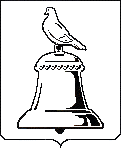 Московская область         ИЗБИРАТЕЛЬНАЯ КОМИССИЯ ГОРОДА РЕУТОВ                                             Р Е Ш Е Н И ЕОт 28.07.2017 № 91/18О регистрации кандидата в депутаты Совета депутатов города Реутов по одномандатному избирательному округу № 20 на дополнительных выборах 10 сентября 2017 года Варнавского Юрия Михайловича, выдвинутого избирательным объединением «Московское областное отделение Политической партии ЛДПР – Либерально-демократической партии России»Проверив соблюдение требований Федерального закона «Об основных гарантиях избирательных прав и права на участии в референдуме граждан Российской Федерации», Федерального закона «О политических партиях», закона Московской области «О муниципальных выборах в Московской области»,  в соответствии со статьей 38 Федерального закона «Об основных гарантиях избирательных прав и права на участие в референдуме граждан Российской Федерации», статьей 30 Закона Московской области «О муниципальных выборах в Московской области», Избирательная комиссия города Реутов РЕШИЛА:1. Зарегистрировать на основании представленных документов кандидата в депутаты Совета депутатов города Реутов по одномандатному избирательному округу № 20 на дополнительных  выборах 10 сентября 2017 года Варнавского Юрия Михайловича, выдвинутого  избирательным объединением «Московское областное отделение Политической партии ЛДПР – Либерально-демократической партии России», родившегося 08.04.1964, образование высшее профессиональное (специалитет), проживающего в Московской области г. Балашиха, род деятельности – пенсионер. Время регистрации 18  час. 00 мин. 2. Выдать Варнавскому Юрию Михайловичу удостоверение № 4 зарегистрированного кандидата в депутаты Совета депутатов города Реутов по одномандатному избирательному округу № 20 на дополнительных  выборах 10 сентября 2017 года.3. Опубликовать настоящее решение в газете “Реут” и на сайте города.        4. Включить данные о зарегистрированном кандидате в депутаты Совета депутатов города Реутов по одномандатному избирательному округу № 20 на дополнительных выборах 10 сентября 2017 года Варнавском Юрие Михайловиче в избирательный бюллетень.5. Контроль за выполнением настоящего решения возложить на председателя Избирательной комиссии города Реутов О.М. Зверева.Председатель Избирательной комиссиигорода Реутов                                                                                               О.М. ЗверевСекретарь Избирательной комиссиигорода Реутов						                             О.А. Укропова